СольфеджиоI курс специализация  53.02.06 « Хоровое дирижирование»Преподаватель Неганова Т.А.Урок № 14.Тема. Интервальные последовательности с тритонами и характерными интервалами Ход урокаI Интонационные упражнения1.Интонационно -ладовая работа  в тональности Es-dur:а) пение гаммы последовательно ↑ и ↓ различного вида( натуральный, гармонический и мелодический виды)б) пение устойчивых ступеней ↑ и ↓ подряд и  в виде  ломаного арпеджио;в) пение неустойчивых ступеней с альтерациейг) пение тритонов диатонических с разрешением в тональностид)пение хроматических тритонов с разрешением в тональностие) ум.3 и ув.6 с разрешением в тональности.ж) характерные интервалы с разрешением.            2. Пение   диатонических тритонов и характерных в тональности Es-dur :I3-II3-IIум.5-III3-Vч4-VIbув4- V7-VI5- VI bув.4- V7- I3           3. Пение   цепочек вне лада, цепляясь за последний звук:  от «es» первой октавы спеть:↑Б.Б.7, ↓м.м.4/3, ↓Б.3↑м.6/3-↓ч.5-↑t6/4- ↓ D6/5-↑б.6-↓м.ум7     4. Пение аккордов и интервалов от звука  с разрешением в тональности:        а)От звука   «е» первой октавы построить и спеть: ↑  м.ум.7 и разрешить как SII7 и VII7 в тональностях.          б) от звука  «es»  первой октавы построить и спеть ув.6, разрешить и довести до тоники.	     II Гамоническое 3-4-хголосие. Спеть в   Es-dur  цифровку по вертикали и горизонтали с игрой голосов: T5/3-Т2- S6/3-II4/3г.- K6/4-D2- Т6/3- T5/3-VII7-ум.VII7- D6/5-Т5/3III Г. Фридкин.Музыкальные диктанты. М.,Музыка, 1973,№ 100                         ( 2хголосие),№527 (одноголосие).IV Чтение с листа:        а) М.Серебряный . « Сольфеджио на ритмо-интонационной основе   современной эстрадной музыки».К.,Музична Украина,1987,чI  ,№55,56V Домашнее задание:1Б.Калмыков и Г.Фридкин. Сольфеджио.Часть IМ.,Музыка, 1979г.№590-593Б.Калмыков и Г.Фридкин. Сольфеджио.ЧастьII М.,Музыка, 1979г.№109  2. Выучить наизусть диктанты.Уметь играть, петь и записать по памяти.а) Г. Фридкин.Музыкальные диктанты. М.,Музыка, 1973,№ 100                         (2хголосие).Транспонировать на м.2 и б.2 вверх и вниз    б) Г. Фридкин.Музыкальные диктанты. М.,Музыка,1973,№527(одноголосие)                       Транспонировать на м.2 и б.2 вверх и вниз.3. Интонационные упражнения в тональности: Спеть гамму B-dur  3х видов.В ней спеть: а) ступени:I-↓VII- I ↑IV- #IV-V ↓ VII↑ VI- VI -V↑ VII-II-II-I;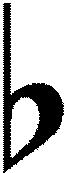  б) диатонические и хроматические тритоны с разрешением;характерные с разрешением. в) II7 и ум.VII7 с обращениями  и  с разрешением через  D7 и обращения. г) Петь и игать: T5/3-Т2- S6/3-II4/3г.- K6/4-D2- Т6/3- T5/3-VII7-ум.VII7- Т5/34.От b  первой октавы спеть цепочкой: а) ↓ум.VII7 ↑ D6/5↓Б.3↓ Б.5/3 ↑ D2↓м.ум.7↑ч.8↓ч.5 ↑м.6